                                                       сентябрь  2021	Пресс-центр МБОУ СОШ № 39 им. Т. С.  Дзебисова       Идти вперёд мы будем вместе, с газетой «Импульс» интересней!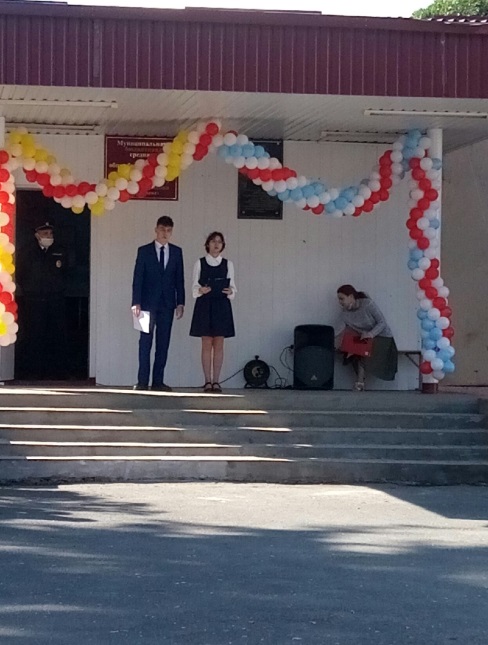 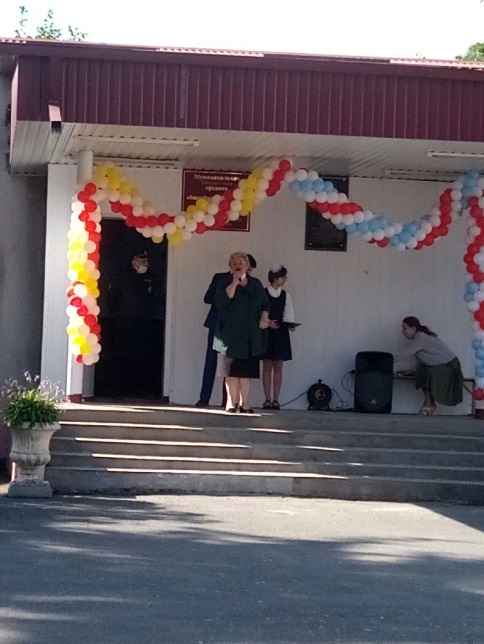 1 сентября каждого года – памятный день в календаре каждого жителя России. Только вот Северная Осетия празднует его 4 числа по известным причинам… Очень трудно вспоминать бесланские трагедии ..Линейка нашей школы прошла очень интересно. Открыли её с приветственным словом ведущие  ученица 11 а класса Соскиева Влада и ученик 9а класса Дзгоев Сослан. Затем  к выпускникам и первоклассникам обратилась директор Кочиева Ирина Сергеевна. Она пожелала первоклассникам успехов в учебе, а выпускникам не ошибиться в выборе учебного заведения. Линейку, как всегда украсил детский хор нашей школы, а также ансамбль «Дети гор» с исполнением Девичьего танца. Право дать первый звонок предоставили ученику 11 класса  Будтуеву Альберту  и ученице 1 б класса Медоевой Сабине.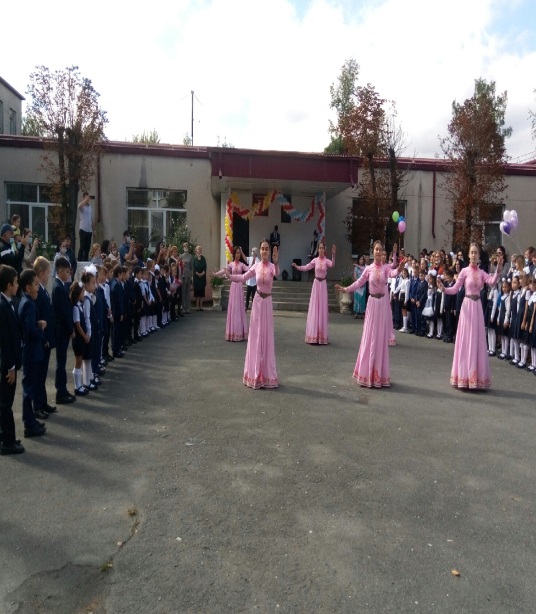 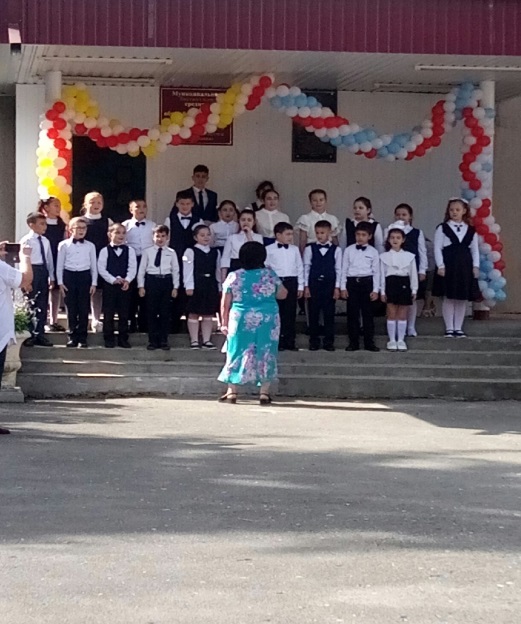 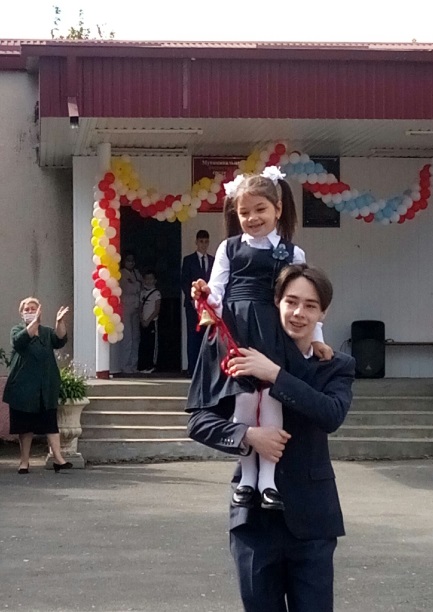 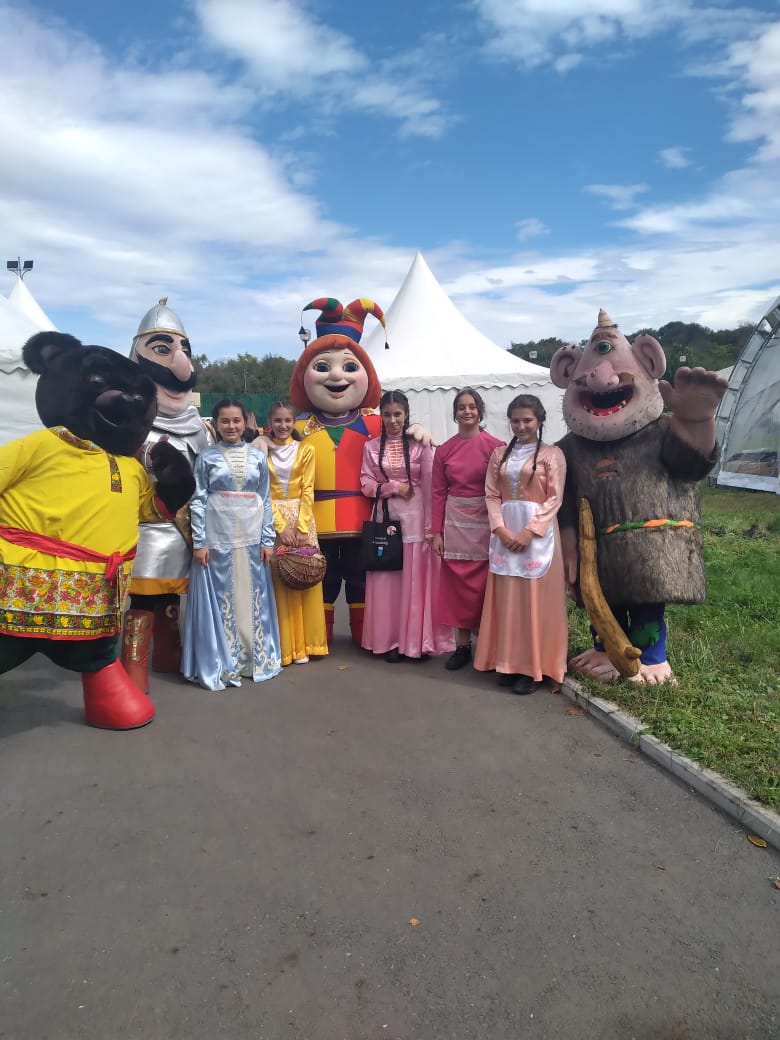 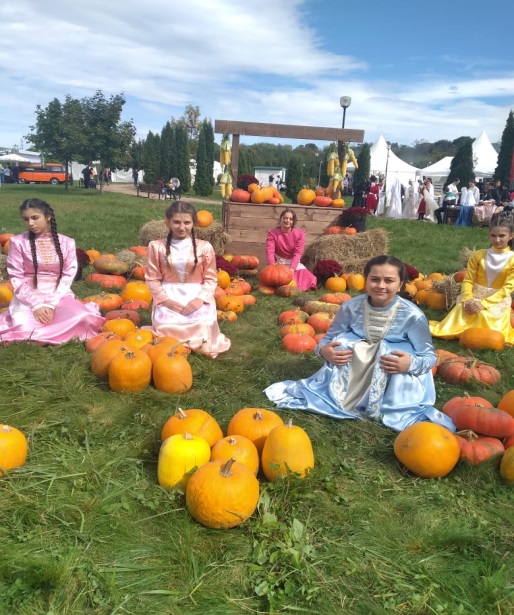  25 и 26 сентября во Владикавказе масштабно отметили День республики и День города.. Так  на набережной по ул. Кесаева гостей праздника с 11:00 до 16:00 ждал фестиваль осетинских пирогов и сыра, гастрономические площадки, выставки национальной одежды и инструментов, детские и спортивные площадки, мастер-классы, летний кинотеатр, концерты творческих коллективов республики и многое другое. Учащиеся нашей школы тоже приняли активное участие в мероприятии. Девочки в национальных костюмах показывали традиции осетинских женщин: чистили щерсть, пряли пряжу, готовили осетинскую кашу сыкка. Завершился первый день празднования в 18:00 концертом с участием Олега Тайсаева, Феликса Царикати и нашего гостя Владимира Преснякова...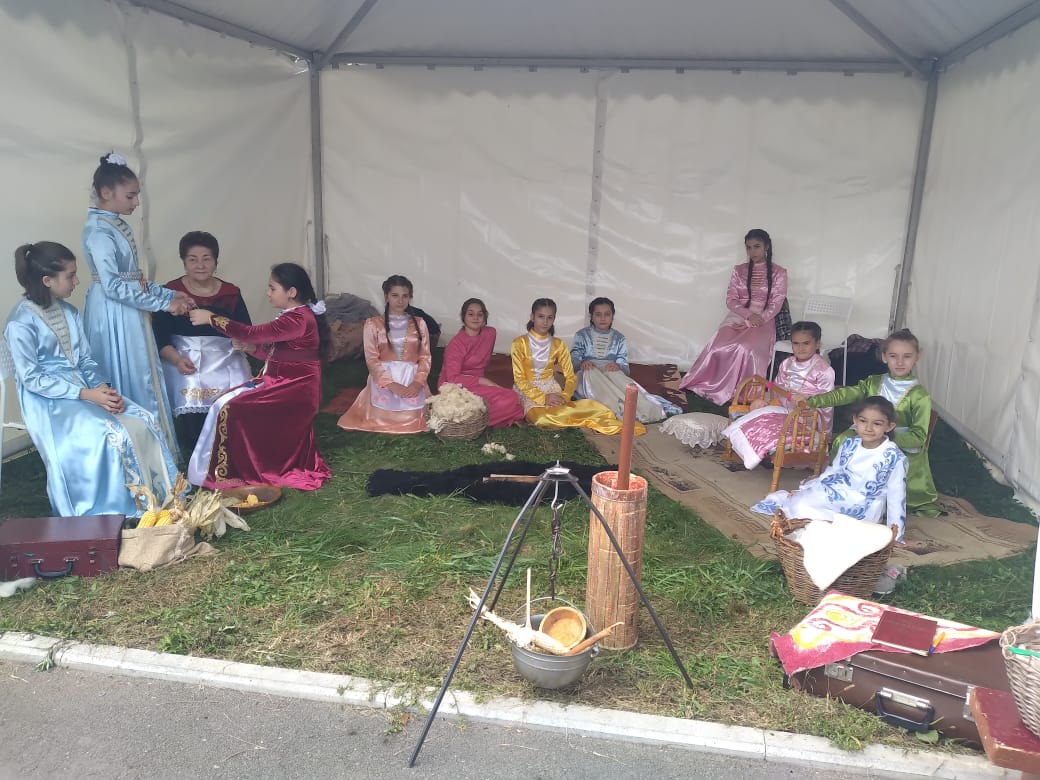 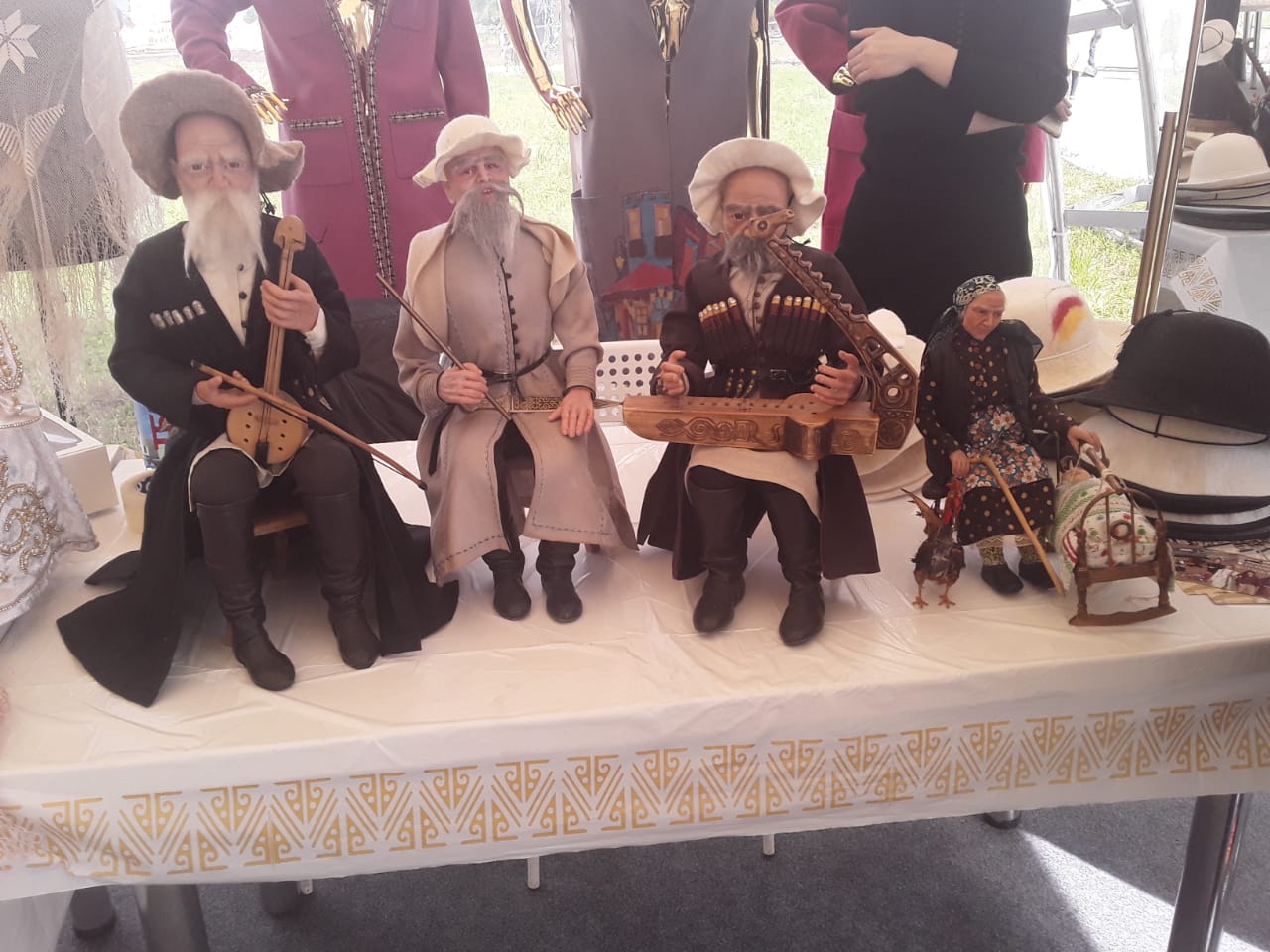                                                       Корреспонденты :   Будаева Амина 7а, Ваниева Дана 7а, Гаглоева Ева 7 а, 				    Редактор:    Габанова Г.Б.